The Process Continued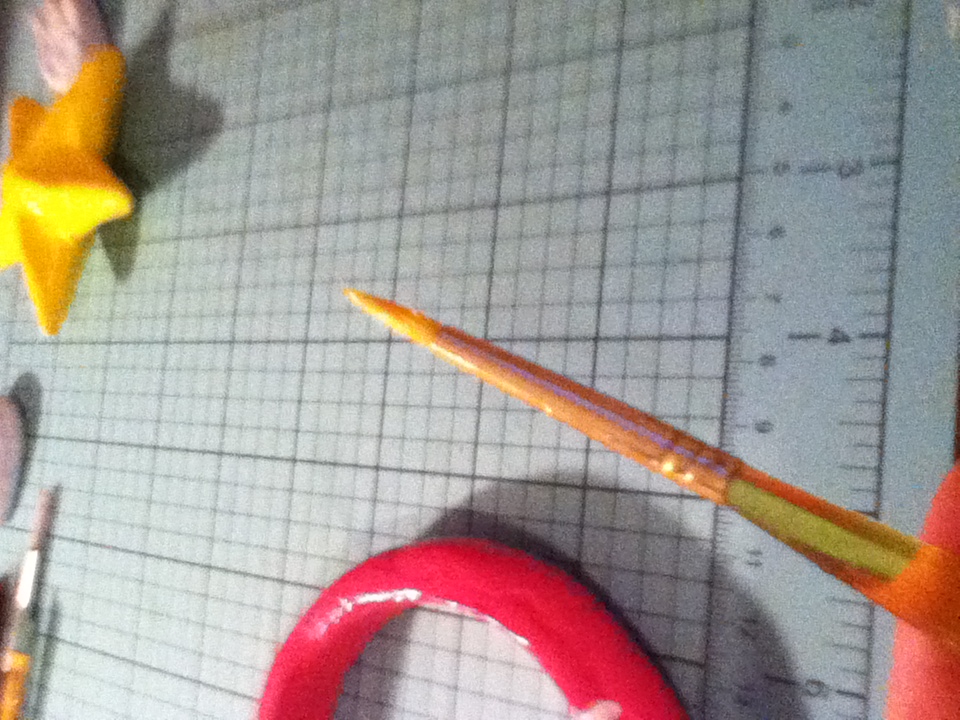 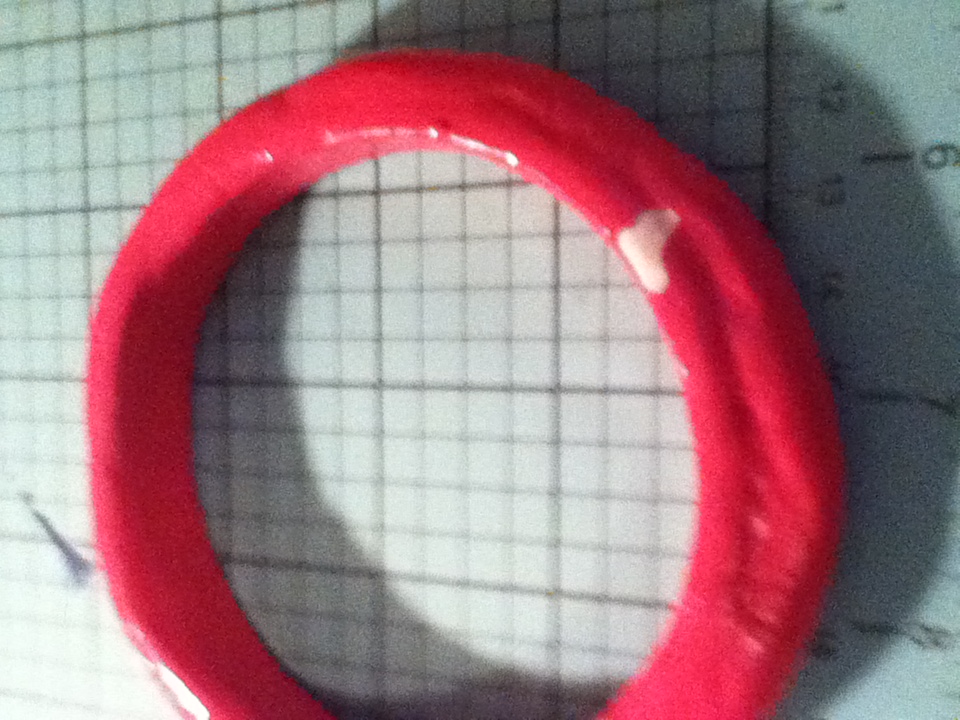 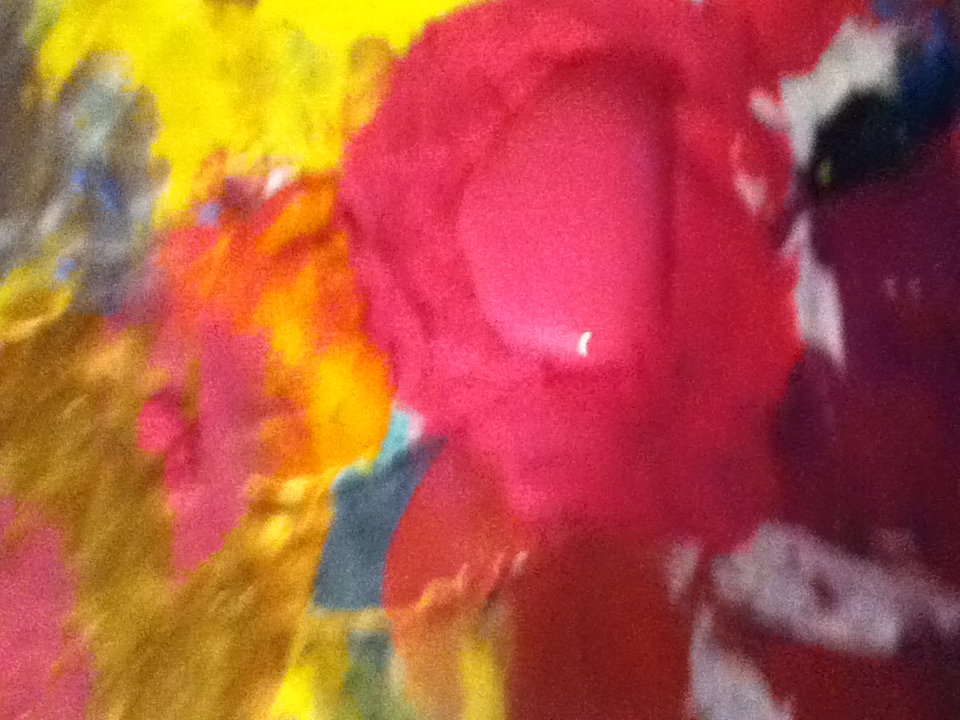 The ring got a little chipped, so I filled it in with pink paint.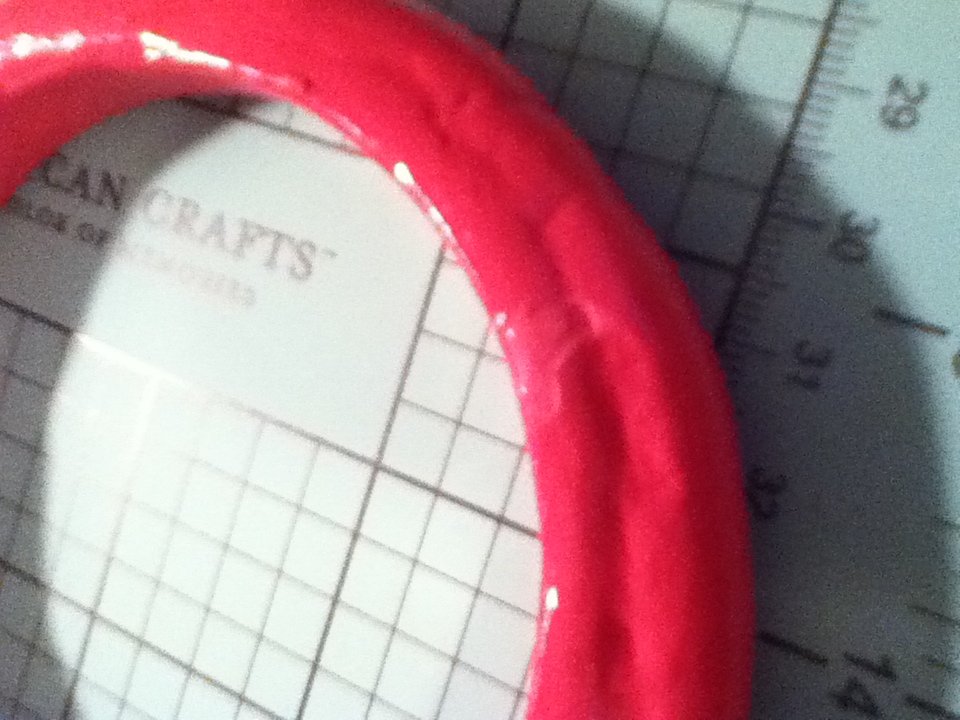 I spray painted these guys gold, two coats.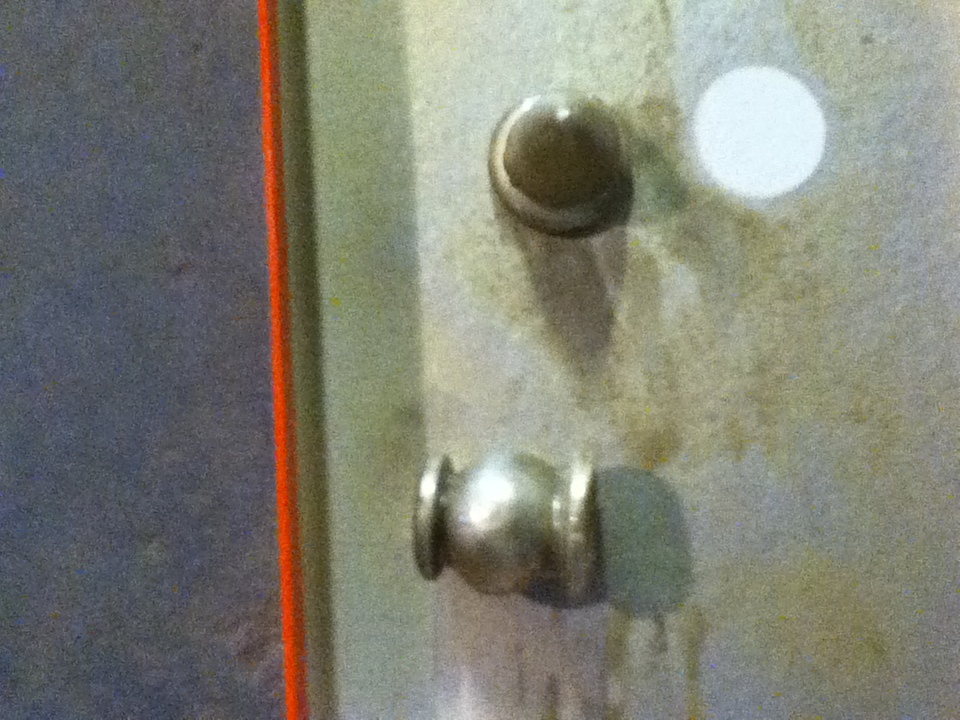 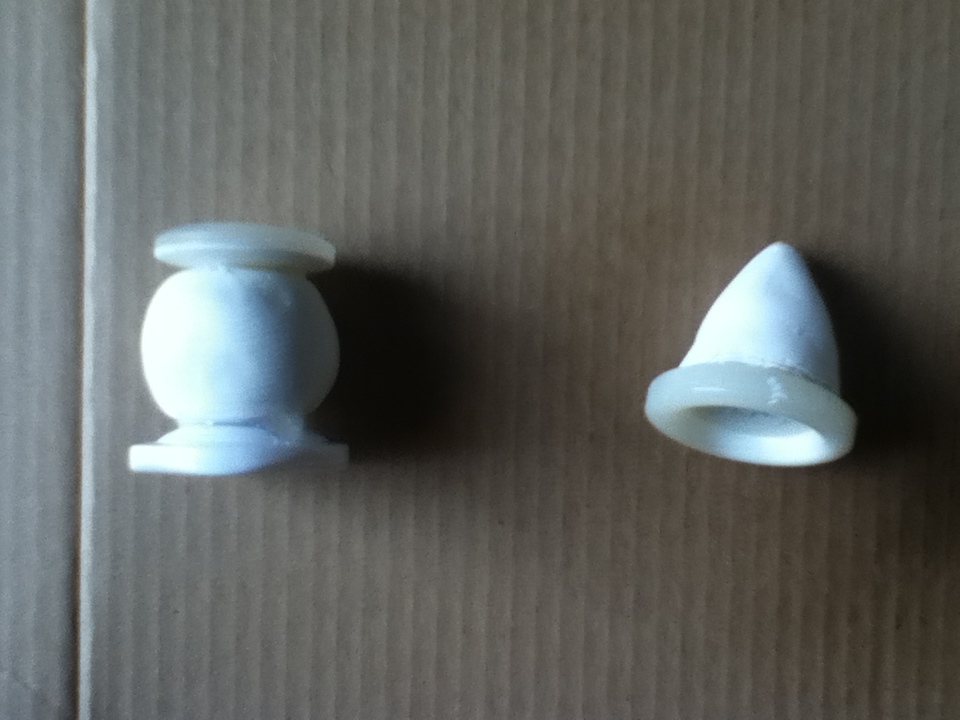 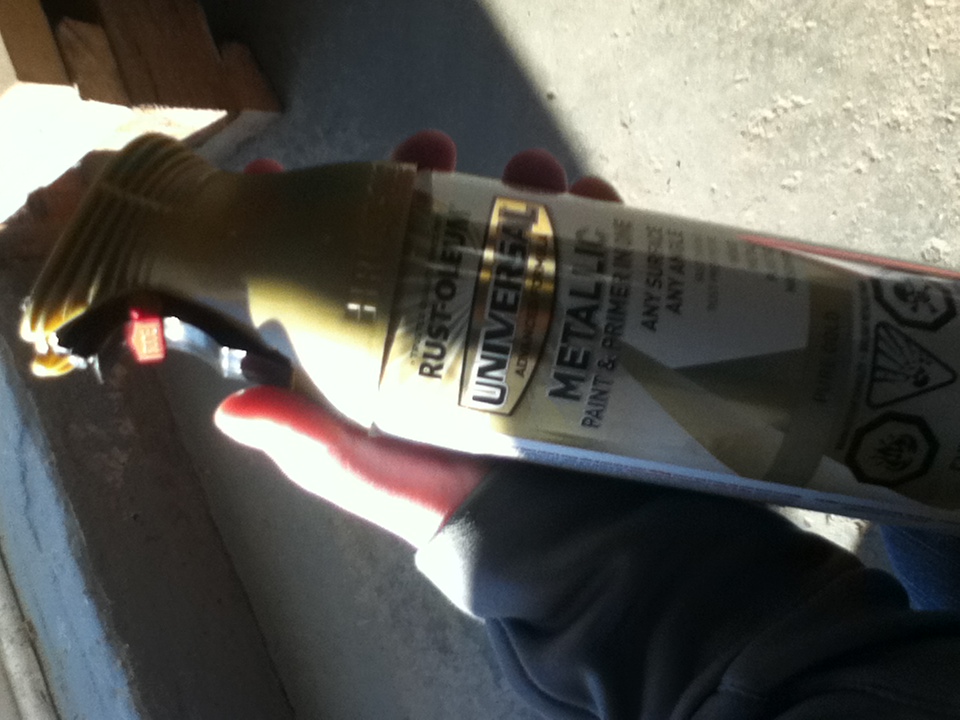 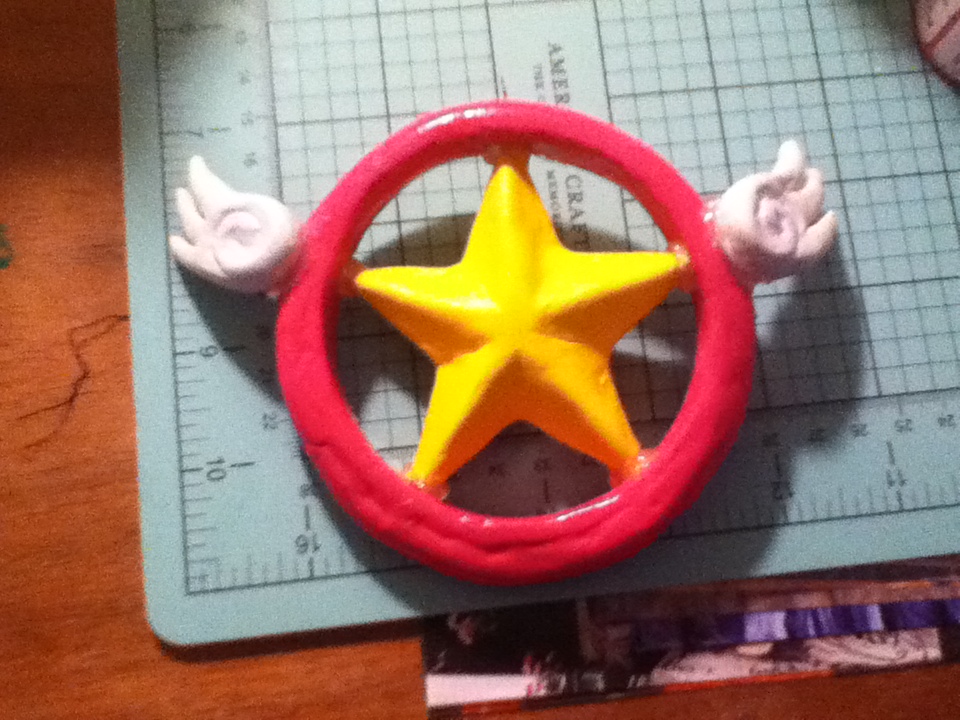 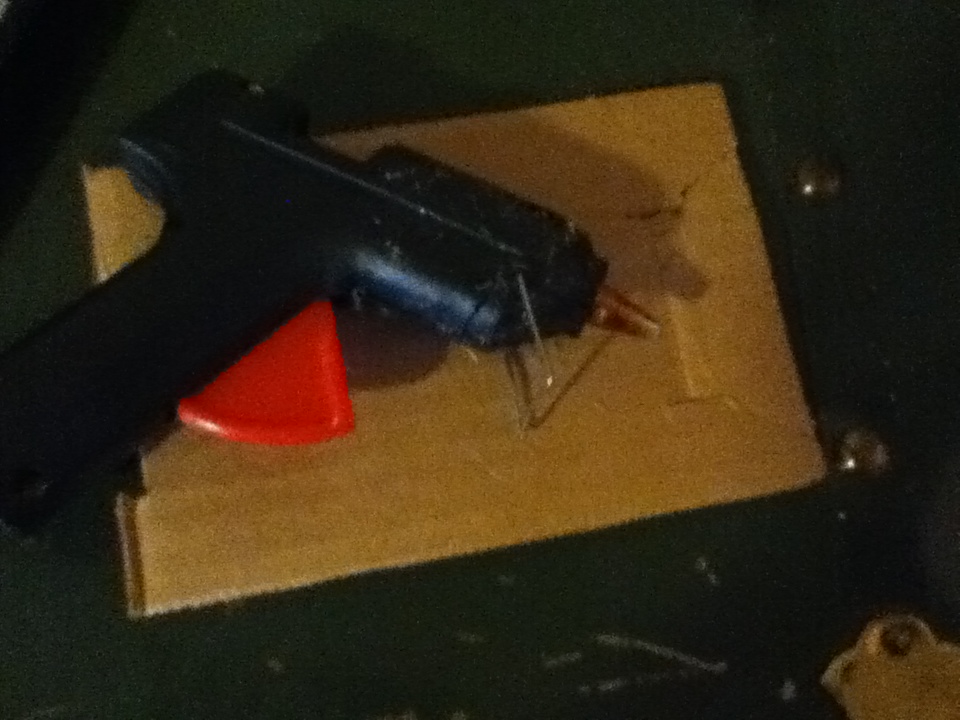 I then hot glued these pieces together, and painted over the hot glue.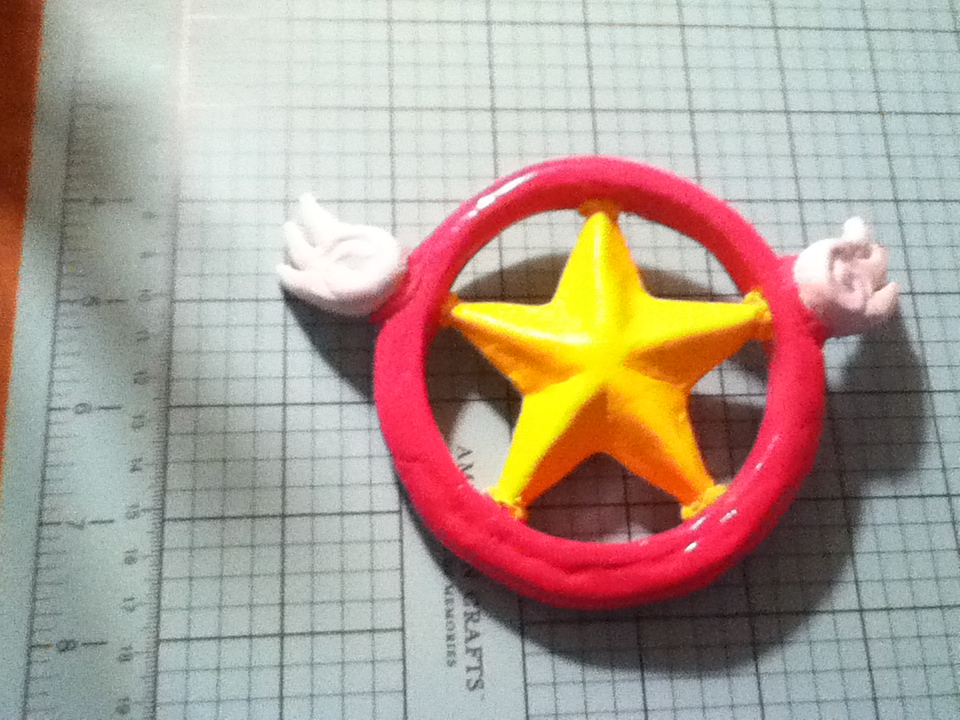 It was at this point that everything went downhill…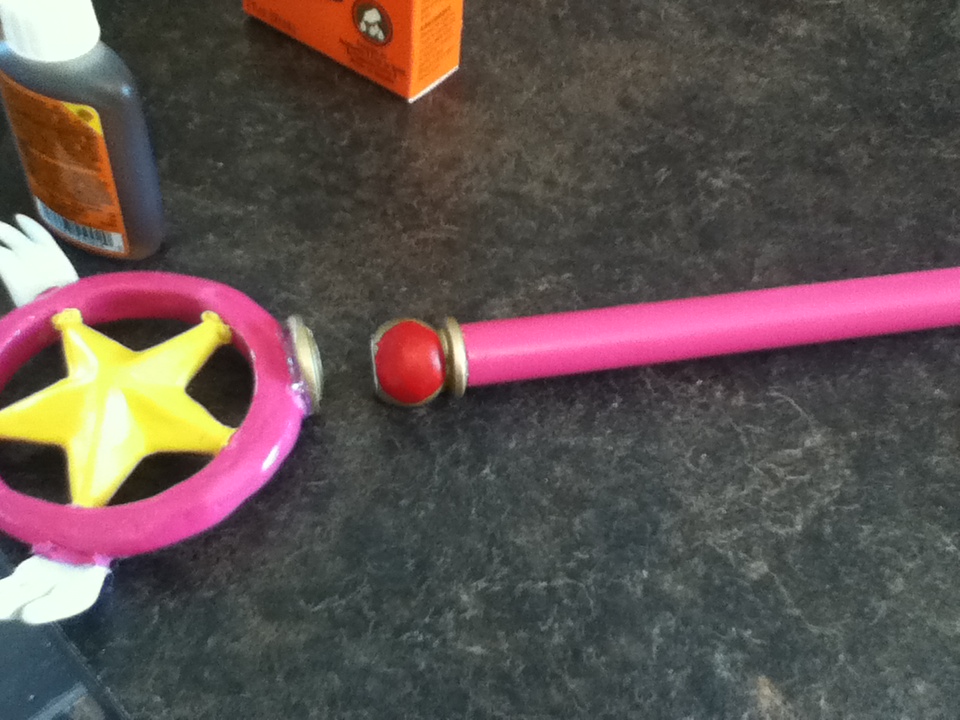 All the hot glued joints fell apart and I re-glued them with gorilla glue.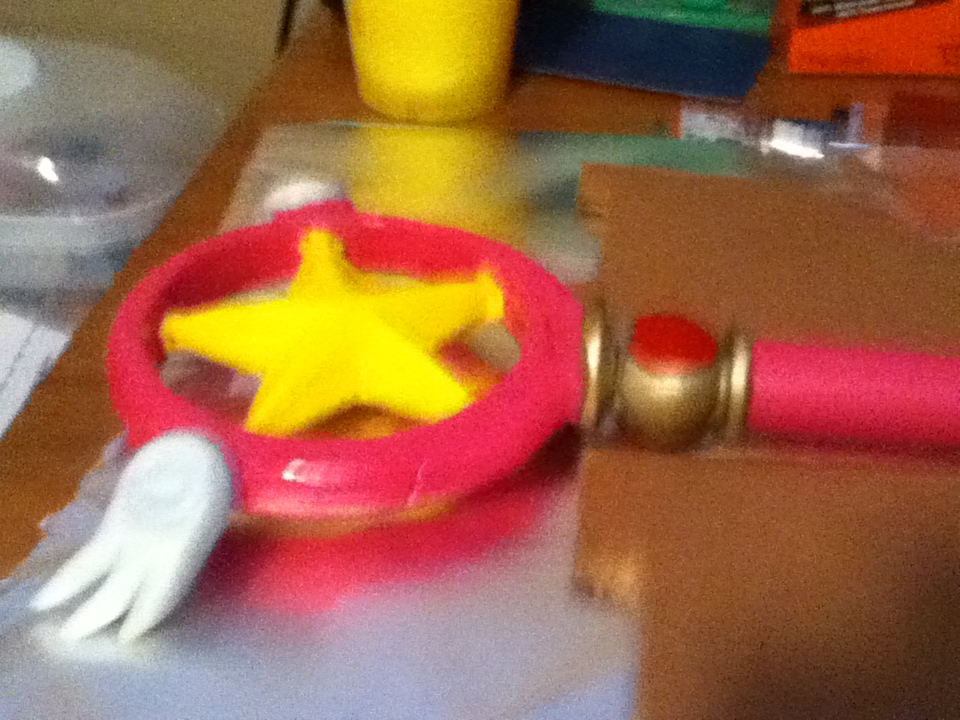 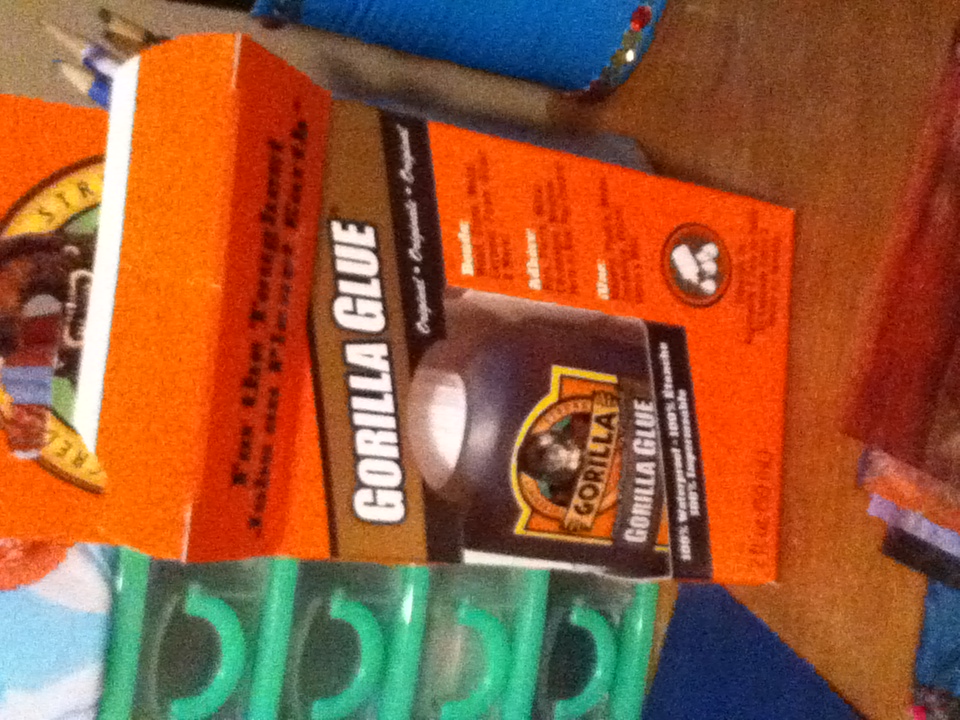 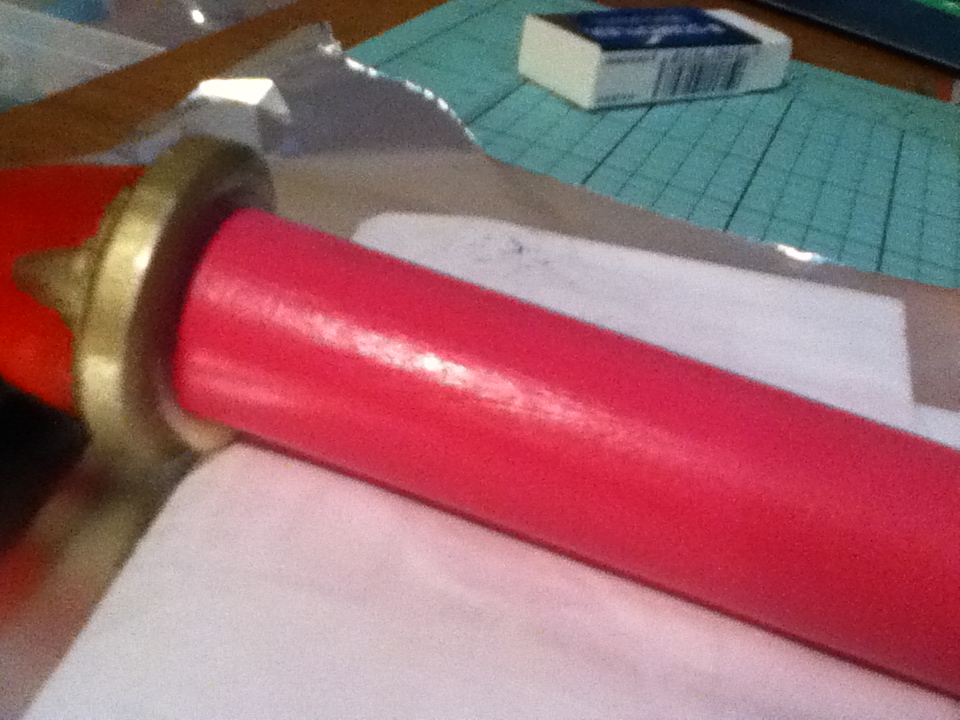 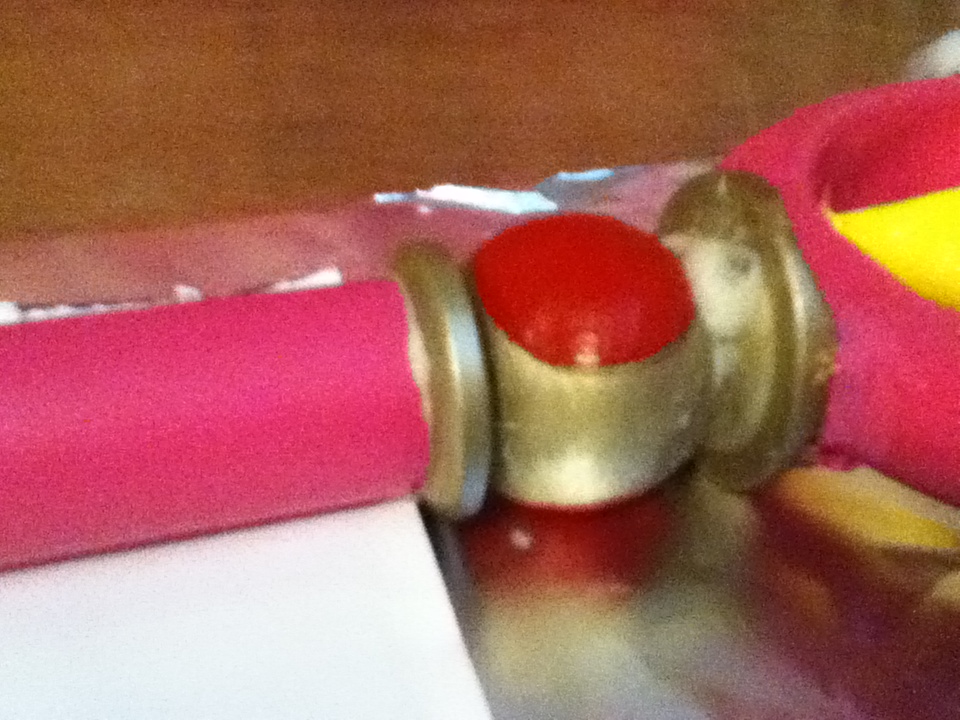 This took forever, as I had to wait for each piece to dry, for 24 hours.Then I painted over the glue. 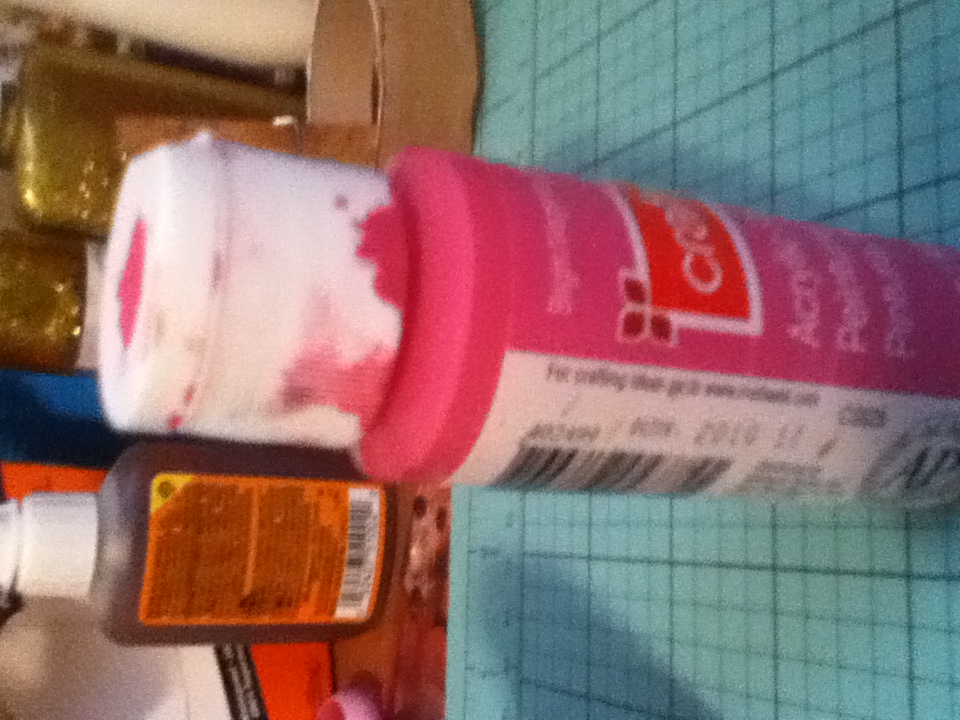 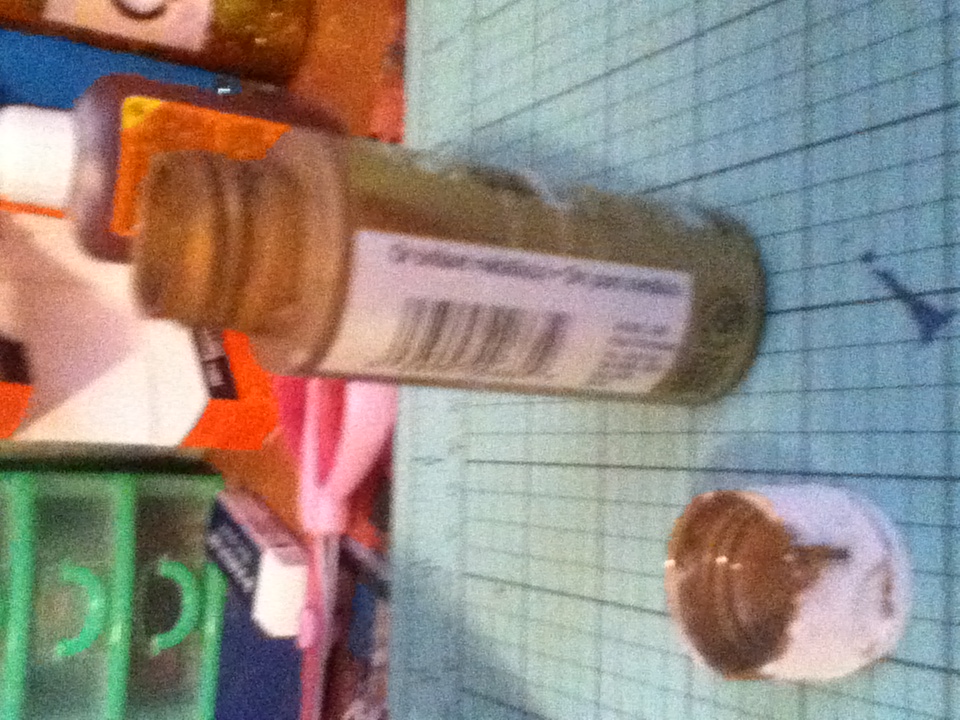 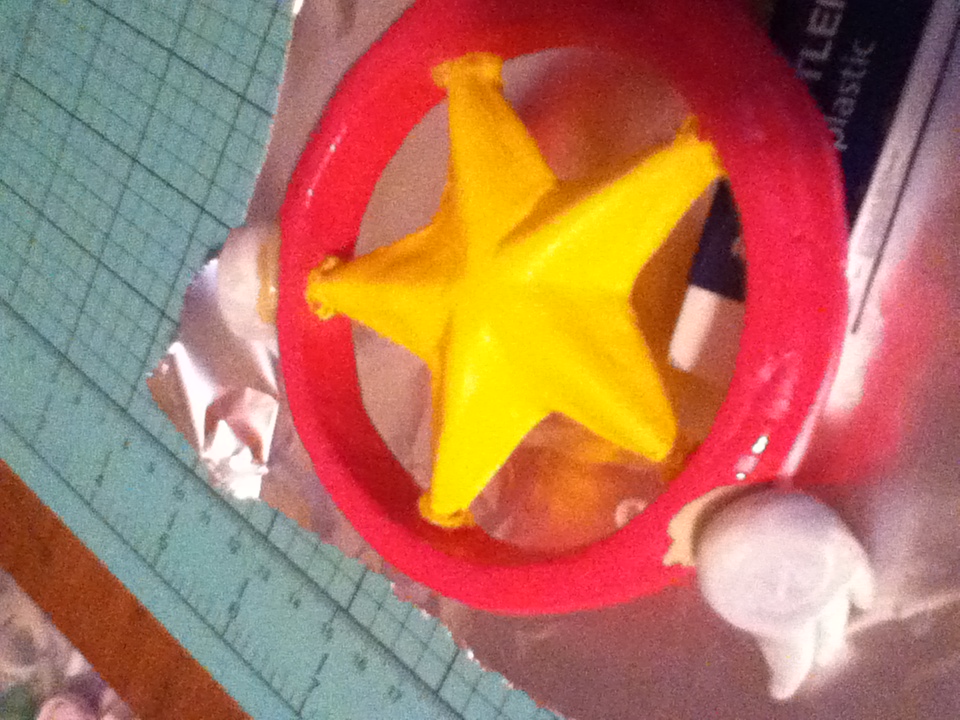 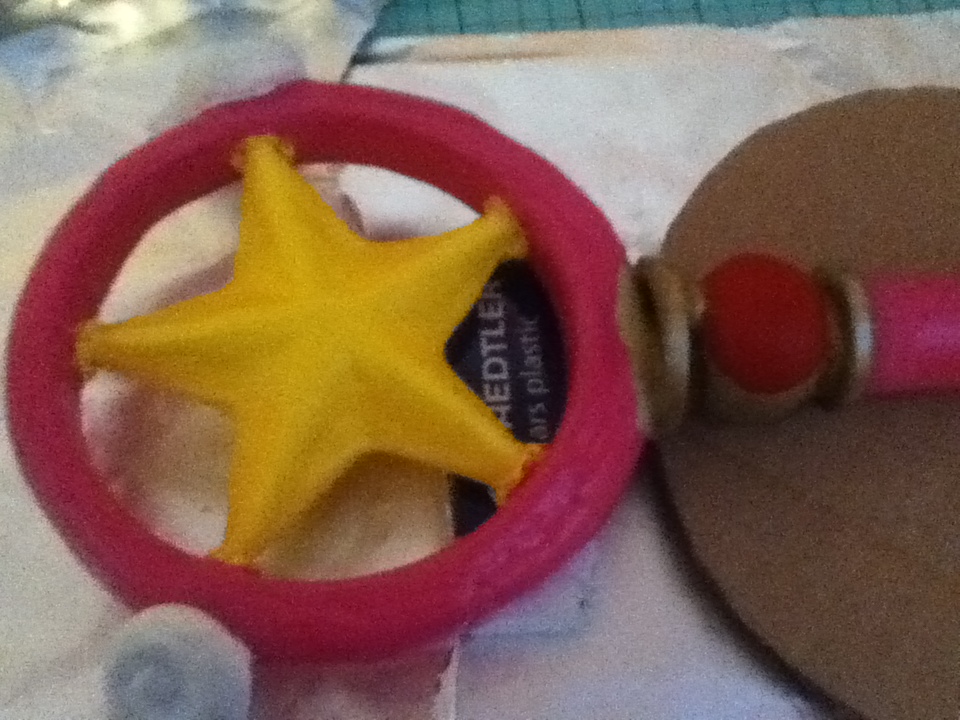 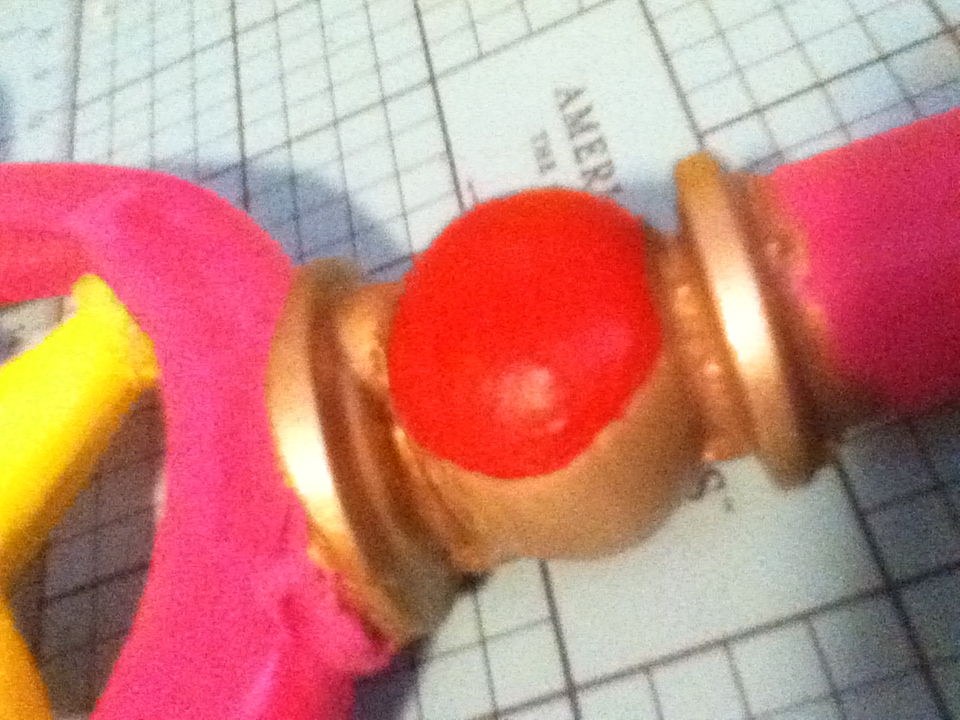 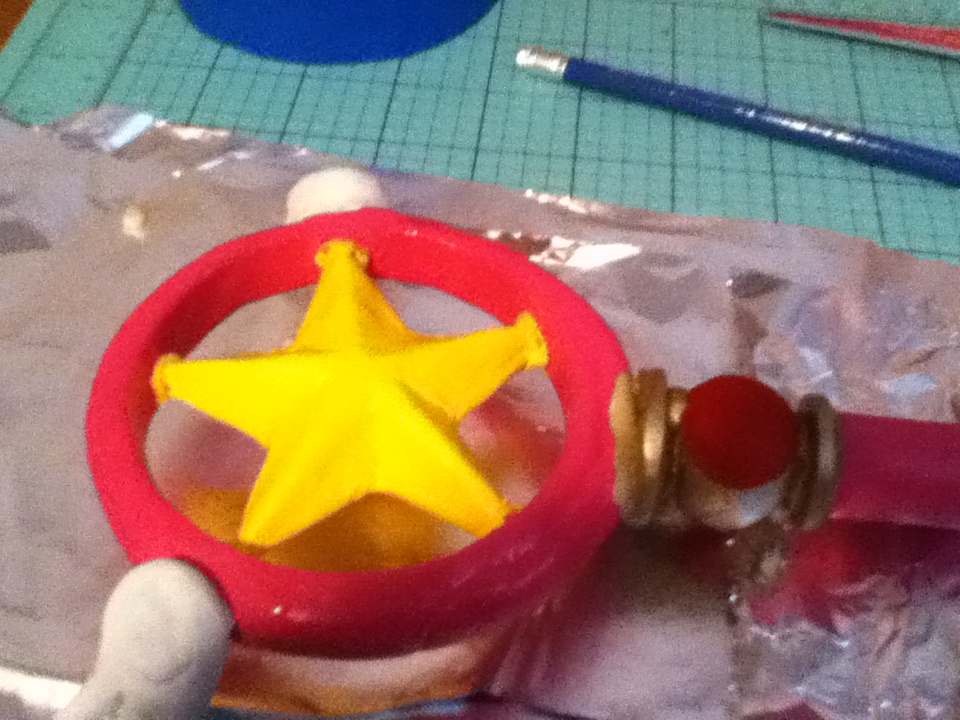 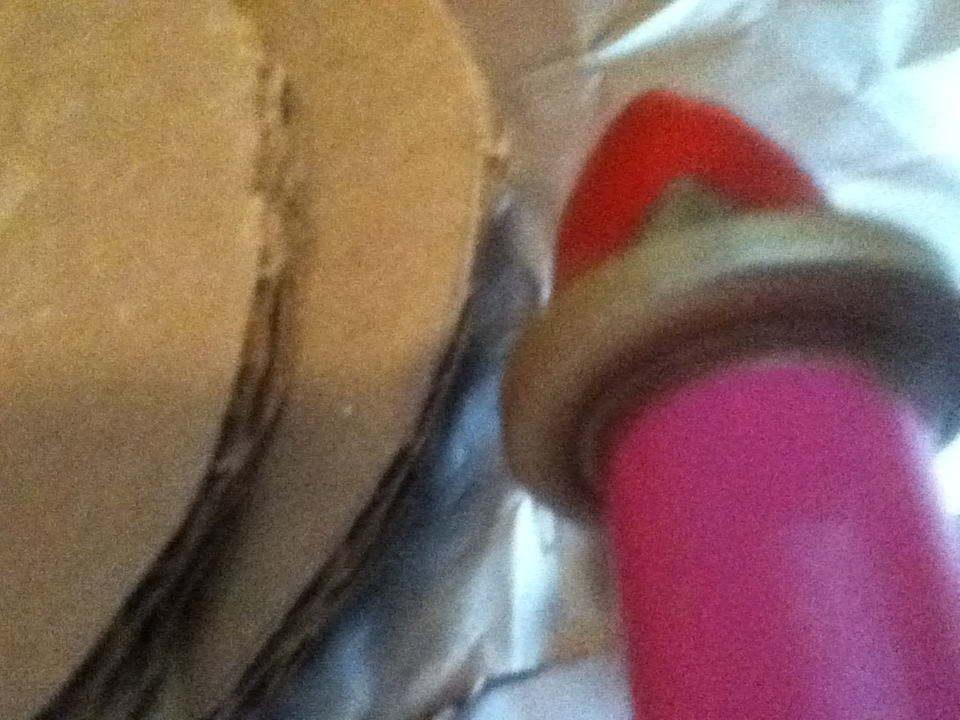 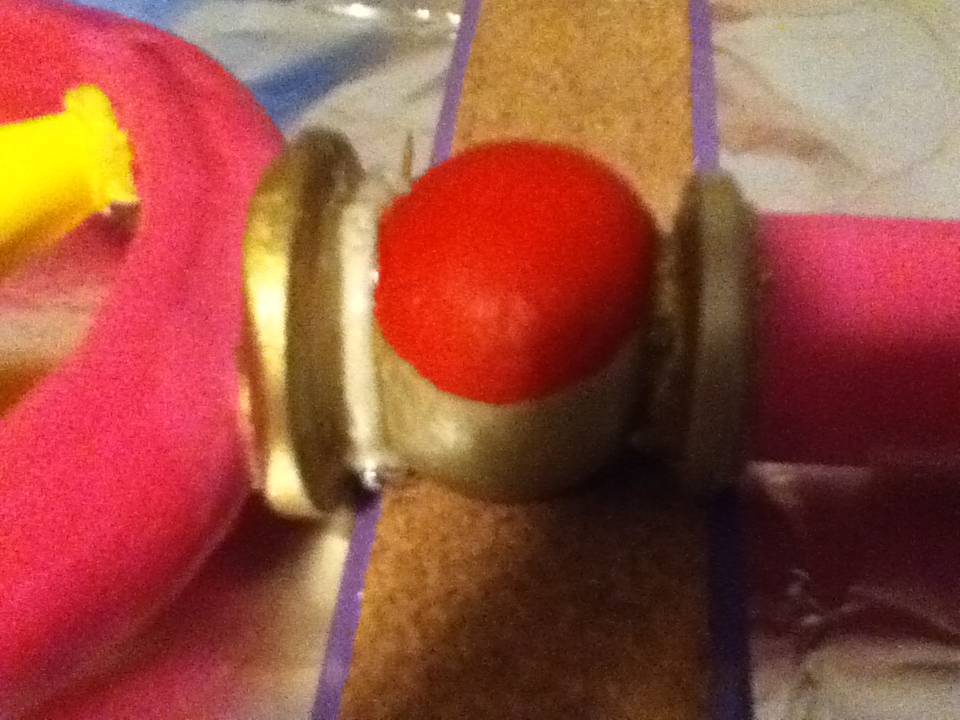 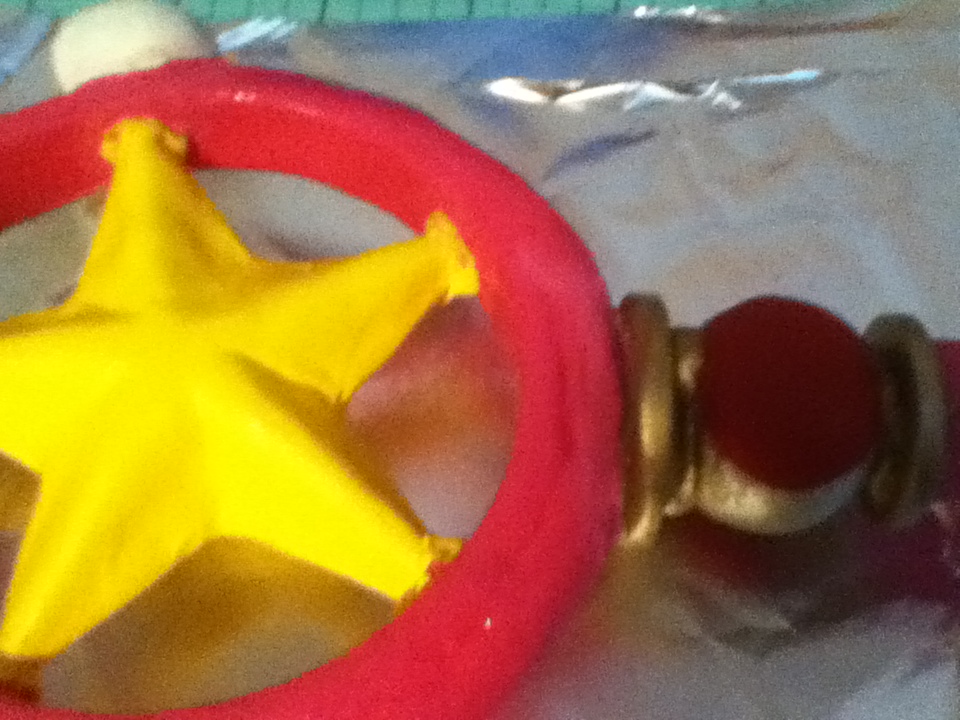 K, so this is after repaints and like re-re-gluing some pieces.:( But it is almost done. One more coat of gloss spray sealer and it will be done.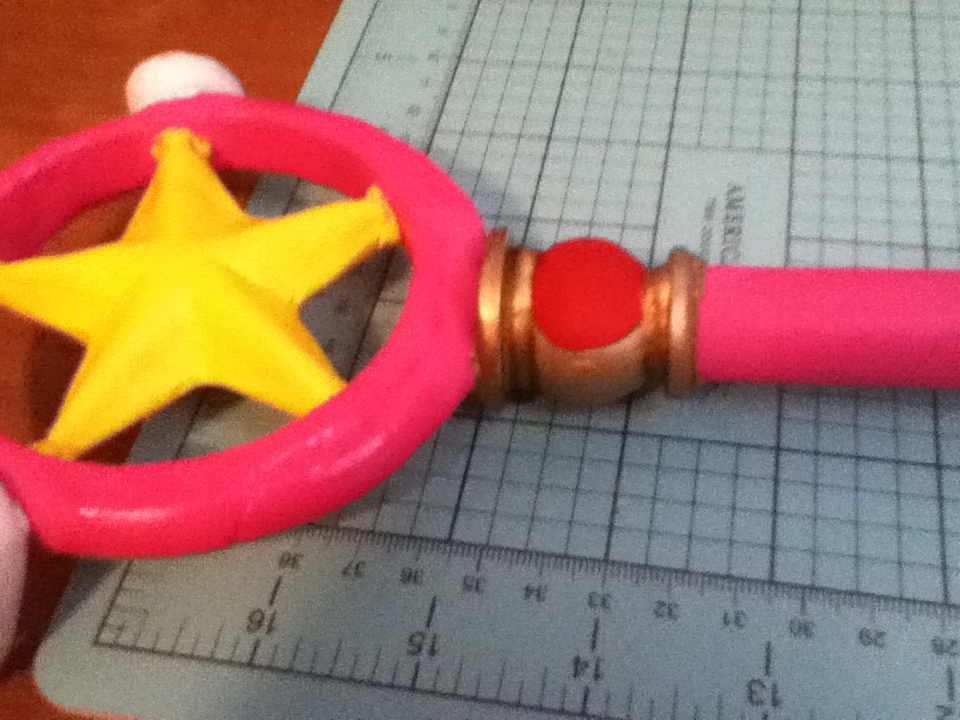 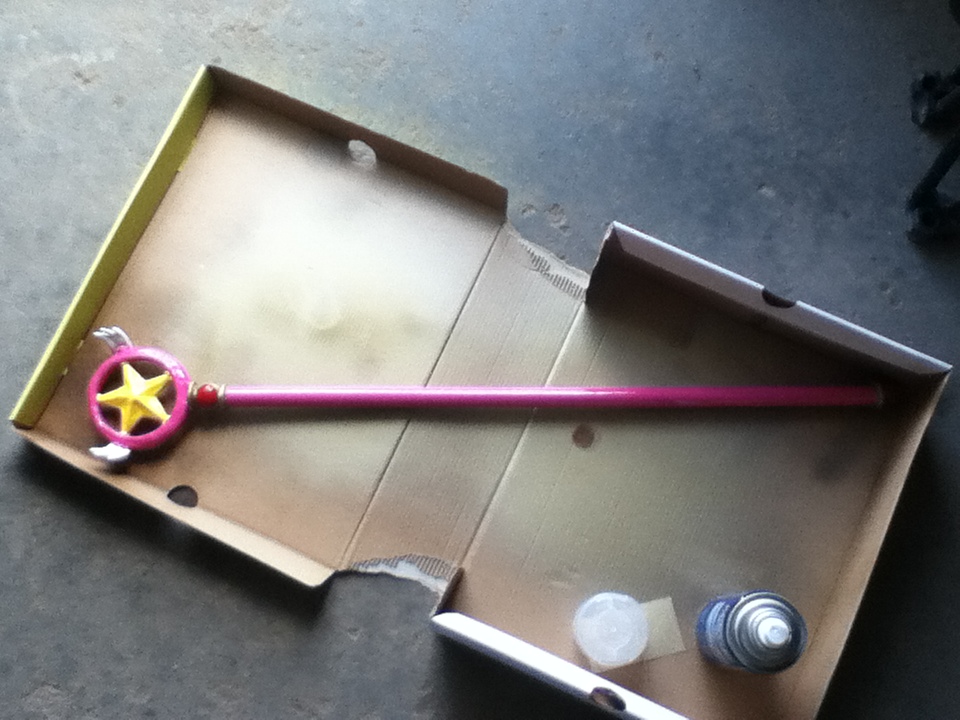 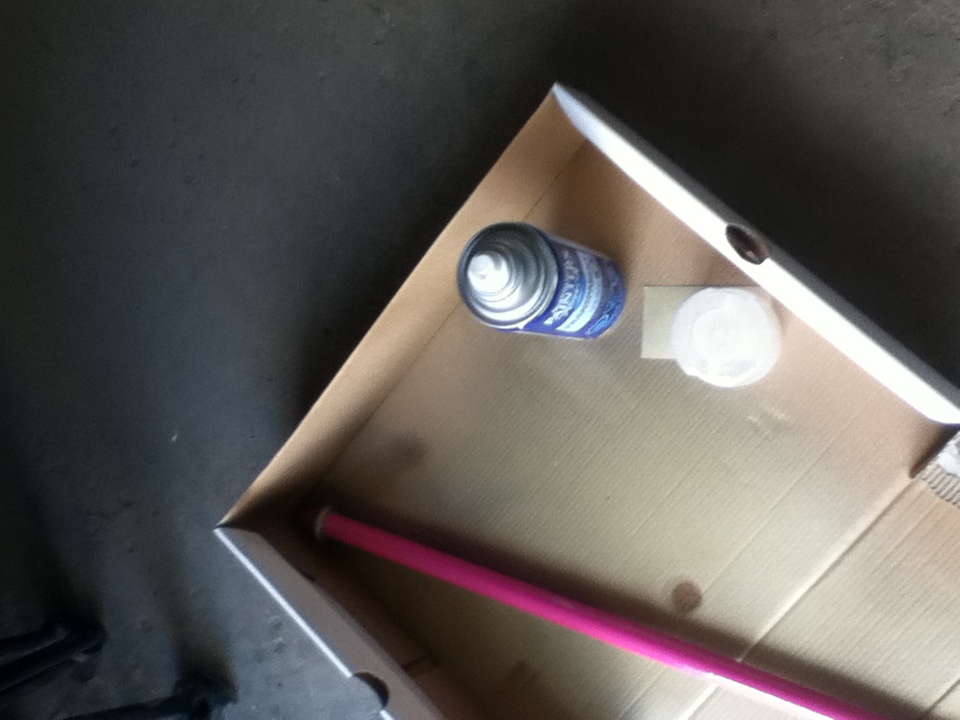 It broke again so I had to re-glue it, but its on its way!